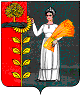 СОВЕТ ДЕПУТАТОВ СЕЛЬСКОГО ПОСЕЛЕНИЯБОГОРОДИЦКИЙ   СЕЛЬСОВЕТДобринского муниципального района 52-я сессия IV созываРЕШЕНИЕ20.12.2012 г.	ж.д.ст. Плавица 		№ 130-рсО внесении изменений в Бюджет сельского поселения Богородицкий сельсовет Добринского муниципального района Липецкой области на 2012год и на плановый период 2013 и 2014 годовРассмотрев представленный администрацией сельского поселения проект решения «О внесении изменений в Бюджет сельского поселения Богородицкий сельсовет Добринского муниципального района Липецкой области на 2012год и на плановый период 2013 и 2014 годов» (утв. решением сессии Совета депутатов сельского поселения Богородицкий сельсовет от 23.12.2011года № 82 – рс,в редакции решений от 26.12.2011г №87-рс, от 29.03.2012г №94-рс, от 20.04.2012г №98-рс,от 19.06.2012г. № 101-рс от 12.09.2012 г. № 114-рс, № 124-рс  от  15.11.2012), руководствуясь Положением «О бюджетном процессе сельского поселения Богородицкий сельсовет», ст.25 Устава сельского поселения Богородицкий сельсовет,   учитывая решения постоянных комиссий, Совет депутатов сельского поселения Богородицкий сельсовет РЕШИЛ:1.Принять изменения в Бюджет сельского поселения Богородицкий сельсовет Добринского муниципального района Липецкой области на 2012год и на плановый период 2013 и 2014 годов» (прилагаются).2.Направить указанный нормативный правовой акт главе  сельского поселения для подписания и официального обнародования.3.Настоящее решение вступает в силу со дня его официального обнародования.Председатель Совета депутатов сельского поселения Богородицкий сельсовет                                              А.И.ОвчинниковПриняты                                                                                          решением Совета депутатов сельского                                                                                             поселения Богородицкий сельсоветот20.12.2012г. №130-рсИЗМЕНЕНИЯв Бюджет сельского поселения Богородицкий сельсовет Добринского муниципального района Липецкой области на 2012год и на плановый период 2013 и 2014 годов»(утв. решением сессии Совета депутатов сельского поселения Богородицкий сельсовет от 23.12.2011года № 82– рс, в ред. решений от 26.12.2012г №87-рс,от 29.03.2012г №94-рс, от 20.04.2012г №98-рс, от 19.06.2012г № 101-рс, от 12.09.2012г. № 114-рс, № 124-рс от 15.11.2012)Внести в бюджет сельского поселения Богородицкий сельсовет Добринского муниципального района Липецкой области на 2012 год и на плановый период 2013 и 2014 годов следующие изменения:В пункте 1 статьи 1 подпункт 1) «общий объем доходов бюджета сельского поселения» цифру «31 033 965,95»заменить на цифру «32803230,95». В пункте 1 подпункт 2) «общий объем расходов бюджета сельского поселения» цифру «32 783 965,95» заменить на цифру «33553230,95»приложение №3 бюджета изложить в новой редакции (прилагается)приложение №5 бюджета изложить в новой редакции (прилагается) приложение №7 бюджета изложить в новой редакции (прилагается) приложение №9 бюджета изложить в новой редакции (прилагается)приложение №17 бюджета изложить в новой редакции (прилагается)приложение №19 бюджета изложить в новой редакции (прилагается)Глава администрациисельского поселенияБогородицкий сельсовет						А.И.ОвчинниковПриложение 3 к бюджету сельского поселения Богородицкий сельсовет Добринского муниципального района Липецкой области  на 2012 и плановый период 2013 и 2014годов»Объемы  доходов по бюджетусельского поселения Богородицкий сельсовет на 2012 год(в рублях)Приложение 5к бюджету сельского поселения Богородицкий сельсовет Добринского муниципального района Липецкой области  на 2012 и плановый период 2013 и 2014годов»Распределение  бюджетных ассигнований  по разделам и подразделам классификации расходов бюджетовРоссийской Федерации на 2012 год						Руб.			Приложение 7к бюджету сельского поселения Богородицкий сельсовет Добринского муниципального района Липецкой области  на 2012 и плановый период 2013 и 2014годов»		                     Ведомственная    структура               расходов бюджета сельского поселения на 2012 год			                                                                                                                    руб.Приложение 9к бюджету сельского поселения Богородицкий сельсовет Добринского муниципального района Липецкой области  на 2012 и плановый период 2013 и 2014годов»Распределение расходов бюджета сельского поселения по разделам, подразделам, целевым статьям и видам расходов классификации расходов бюджетов Российской Федерации на 2012 годруб.Приложение 17к бюджету сельского поселенияБогородицкий сельсовет Добринского муниципальногорайона Липецкой области на 2012 и плановый период 2013 и 2014годов»Распределение ассигнований из бюджета сельского поселенияна реализацию поселенческих целевых программ на 2012 год										                руб.Приложение 19к бюджету сельского поселения Богородицкий сельсовет Добринского муниципального района Липецкой области  на 2012 и плановый период 2013 и 2014годов»Источники финансирования дефицита бюджета сельского поселения на 2012 год										                руб.Код бюджетной классификацииНаименование доходовКод бюджетной классификацииНаименование доходовсумма 1231 01 02000 01 0000 110Налог на доходы с физических лиц4 264 0001 05 01000 00 0000 110Налог, взимаемый в связи с применением упрощенной системы налогообложения297 0001 05 03000 01 0000 110Единый сельскохозяйственный налог37 0501 06 01000 10 0000 110Налог на имущество с физических лиц172 0001 06 06000 10 0000 110Земельный налог836 0001 08 00000 01 0000 110Государственная пошлина5 000Неналоговые доходы4 329 9001 11 05010 00 0000 120Доходы, получаемые в виде арендной платы за участки, государственная собственность на которые не разграничена и которые расположены в границах городских округов, а также средства от продажи права на заключение договоров аренды указанных земельных участков4 087 0001 11 05030 00 0000 120Доходы от сдачи в аренду имущества, находящегося в оперативном управлении органов управления поселений и созданных ими учреждений (за исключением имущества муниципальных автономных учреждений)61 5001 11 09045 10 0000 120Прочие поступления от использования имущества, находящегося в собственности поселений (за исключением имущества муниципальных автономных учреждений, а также имущества муниципальных унитарных предприятий, в том числе казенных)173 9001 14 06000 00 0000 000Доходы от продажи участков государственная собственностьна которые не разграничена7 5001 00 00000 00 0000 000                  Итого  собственных доходов9 940 950               2 02 01000 00 0000 151Дотация из районного фонда финансовой  поддержки поселений, сформированного за счет субвенции из областного фонда компенсаций324 5002 02 02041 10 0000 151Субсидии бюджетам поселений на строительство, модернизацию, ремонт и содержание  автомобильных дорог общего пользования, в том числе дорог в поселениях (за исключением автомобильных дорог федерального значения) 1 745 5602 02 02078 10 0000 151Субсидии бюджетам поселений на бюджетные инвестиции для модернизации объектов коммунальной инфраструктуры13 914 2632 02 02088 10 0001 151Субсидии бюджетам поселений на обеспечение мероприятий по капитальному ремонту многоквартирных домов за счет средств, поступивших от государственной корпорации Фонд содействия реформированию жилищно-коммунального хозяйства4 131 141 2 02 02089 10 0001 151Субсидии бюджетам поселений на обеспечение мероприятий по капитальному ремонту многоквартирных домов за счет средств бюджетов498 704 2 02 02999 10 0000 151Прочие субсидии бюджетам поселений1 117 352,952 02 09054 10 0000 151Прочие безвозмездные поступления в  бюджеты поселений от бюджетов муниципальных районов664 2902 02 03000 00 0000 151Субвенции бюджетам поселений на осуществление первичного воинского учета на территориях, где отсутствуют военные комиссариаты276 3002 07 05000 10 0000 180Прочие безвозмездные поступления в бюджеты поселений190 1702 00 00000 00 0000 000Безвозмездные поступления, всего22862280,95ВСЕГО ДОХОДОВ32803230,95НаименованиеРазделПодразделСУММАВсего33 553 230,95Общегосударственные вопросы01002 423 610,95Функционирование Правительства Российской Федерации, высших исполнительных органов государственной власти субъектов Российской Федерации, местных администраций 01042 188 085Обеспечение деятельности финансовых, налоговых и таможенных органов и органов финансового(финансово-бюджетного) надзора010668292Другие общегосударственные вопросы0113167233,95Национальная оборона0200276300Мобилизационная  и вневойсковая подготовка0203276300Национальная безопасность и правоохранительная деятельность030043 200Другие вопросы в области национальной безопасности и правоохранительной деятельности031443 200Национальная экономика04004 387 627Дорожное хозяйство04093 571 837Другие вопросы в области национальной экономики0412815790Жилищно-коммунальное хозяйство050024 399 307Жилищное хозяйство05016 669 380Коммунальное хозяйство050216 273 143Благоустройство05031 456 784Культура и кинематография 08001 198 439Культура 08011 198439Социальная политика100018 237Социальное обеспечение населения100318 237Физическая культура и спорт1100753 868Массовый спорт1102753 868Обслуживание государственного внутреннего и муниципального долга130152 642НаименованиеГлавныйраспорядительРазделПодразделЦелевая статьяВид расходовСУММААдминистрация сельского поселения Богородицкий сельсовет, всего90233 553 230,95Общегосударственные вопросы90201002 423 610,95Функционирование Правительства Российской Федерации, высших исполнительных органов государственной власти субъектов Российской Федерации, местных администраций 90201042 188 085Руководство и управление в сфере установленных функций органов государственной власти субъектов Российской Федерации  и органов местного самоуправления9020104002 00 002129124Центральный аппарат9020104002 04 001515340Расходы на выплаты персоналу органов местного самоуправления9020104002 04 00150979608Фонд оплаты труда и страховые взносы9020104002 04 00151928159Иные выплаты персоналу, за исключением фонда оплаты труда9020104002 04 0015251 449Иные закупки товаров, работ и услуг для муниципальных нужд 9020104002 04 00250437621Закупка товаров, работ и услуг в сфере информационно- коммуникационных технологий 9020104002 04 00252138220Прочая закупка товаров, работ и услуг для муниципальных нужд9020104002 04 00254299401Иные бюджетные ассигнования9020104002 04 0080094978Уплата налогов, сборов и иных платежей9020104002 04 0085094978Уплата налога на имущество организаций и земельного налога9020104002 04 0085194213Уплата прочих налогов, сборов и иных платежей9020104002 04 00852765Глава местной администрации (исполнительно-распорядительного органа муниципального образования)9020104002 08 00613784Расходы на выплаты персоналу органов местного самоуправления9020104002 08 00150613784Фонд оплаты труда и страховые взносы9020104002 08 00151595001Иные выплаты персоналу, за исключением фонда оплаты труда9020104002 08 0015218783Межбюджетные трансферты бюджетам муниципальных районов из бюджетов поселений и межбюджетные трансферты бюджетам поселений из бюджетов муниципальных районов на осуществление части полномочий по решению вопросов местного значения в соответствии с заключенным соглашением9020104521 06 0058961Межбюджетные трансферты9020104521 06 0050058961Иные межбюджетные трансферты9020104521 06 0054058961Обеспечение деятельности финансовых, налоговых и таможенных органов и органов финансового(финансово-бюджетного) надзора902010668292Межбюджетные трансферты бюджетам муниципальных районов из бюджетов поселений и межбюджетные трансферты бюджетам поселений из бюджетов муниципальных районов на осуществление части полномочий по решению вопросов местного значения в соответствии с заключенным соглашением9020106521 06 0068292Межбюджетные трансферты9020106521 06 0050068292Иные межбюджетные трансферты9020106521 06 0054068292Другие общегосударственные вопросы9020113167233,95Резервные фонды9020113070 00 0030000Резервные фонды местных администраций9020113070 05 0030000Иные бюджетные ассигнования9020113070 05 0080030000Резервные средства9020113070 05 0087030000Реализация государственных функций, связанных с общегосударственным управлением9020113092000074763Выполнение других обязательств государства9020113092030074763Иные закупки товаров, работ и услуг для муниципальных нужд9020113092 03 0025060000Прочая закупка товаров, работ и услуг для муниципальных нужд9020113092 03 0025460000Иные бюджетные ассигнования9020113092 03 0080014 763Иные бюджетные ассигнования9020113092 03 0085014 763Уплата прочих налогов, сборов и иных платежей9020113092 03 0085214 763Субсидии бюджетам муниципальных образований для софинансирования расходных обязательств, возникших при выполнении полномочий органов местного самоуправления по вопросам местного значения9020113521 01 0029 421,95Субсидии на повышение квалификации муниципальных служащих органов местного самоуправления поселений, муниципальных районов и городских округов9020113521 01 2824 800Иные закупки товаров, работ и услуг для муниципальных нужд9020113521 01 2825024 800Прочая закупка товаров, работ и услуг для муниципальных нужд9020113521 01 2825424 800Субсидии на приобретение услуг по сопровождению сетевого программного обеспечения по электронному ведению похозяйственного учета в городских и сельских поселениях9020113521 01 244 621,95Иные закупки товаров, работ и услуг для муниципальных нужд9020113521 01 242504 621,95Закупка товаров, работ и услуг в сфере информационно- коммуникационных технологий9020113521 01 242524 621,95Межбюджетные трансферты бюджетам муниципальных районов из бюджетов поселений и межбюджетные трансферты бюджетам поселений из бюджетов муниципальных районов на осуществление части полномочий по решению вопросов местного значения в соответствии с заключенным соглашением9020113521 06 0033 049Межбюджетные трансферты9020113521 06 0050033 049Иные межбюджетные трансферты9020113521 06 0054033 049Национальная оборона9020200276 300Мобилизационная  и вневойсковая подготовка9020203276 300Руководство и управление в сфере установленных функций9020203001 00 00276 300Осуществление первичного воинского учета на территориях, где отсутствуют военные комиссариаты9020203001 36 00276 300Расходы на выплаты персоналу  органов местного самоуправления9020203001 36 00150266 524Фонд оплаты труда и страховые взносы9020203001 36 00151266 524Иные закупки товаров, работ и услуг для муниципальных нужд9020203001 36 002509 776Закупка товаров, работ и услуг в сфере информационно- коммуникационных технологий9020203001 36 002521 500Прочая закупка товаров, работ и услуг для муниципальных нужд9020203001 36 002548 276Национальная безопасность и правоохранительная деятельность902030043200Другие вопросы в области национальной безопасности и правоохранительной деятельности902031443200Целевые программы муниципальных образований9020314795 00 0043200Целевая поселенческая программа «Пожарная безопасность и защита населения и территории сельскогопоселенияБогородицкий сельсовет от чрезвычайных  ситуаций на 2012-2014годы»9020314795 02 0043200Иные закупки товаров, работ и услуг для муниципальных нужд 9020314795 02 0025043200Прочая закупка товаров, работ и услуг для муниципальных нужд9020314795 02 0025443200Национальная экономика90204004 387 627Дорожное хозяйство90204093 571 837Региональные целевые программы9020409522 00 002 116 991Субсидии на реализацию муниципальных программ по капитальному ремонту и ремонту дворовых территорий многоквартирных домов, проездов к дворовым территориям многоквартирных домов населенных пунктов9020409522 91 002 116 991Иные закупки товаров, работ и услуг для муниципальных нужд9020409522 91 002502 116 991Прочая закупка товаров, работ и услуг для муниципальных нужд9020409522 91 002542 116 991Целевые программы муниципальных образований9020409795 00 001 454 846Целевая поселенческая программа «Благоустройство сельского поселения на 2012-2014 годы»9020409795 04 001 454 846Целевая поселенческая программа «Благоустройство сельского поселения  на 2012-2014 годы» (мероприятия по содержанию автомобильных дорог  в границах  поселений в рамках благоустройства)9020409795 04 021 454 846Иные закупки товаров, работ и услуг для муниципальных нужд 9020409795 04 022501 454 846Прочая закупка товаров, работ и услуг для муниципальных нужд9020409795 04 022541 454 846Другие вопросы в области национальной экономики9020412815 790Межбюджетные трансферты9020412521 00 00697 500Субсидии бюджетам муниципальных образований для софинансирования расходных обязательств, возникших при выполнении полномочий органов местного самоуправления по вопросам местного значения9020412521 01 00697 500Субсидии на подготовку схем территориального планирования муниципальных районов, генеральных планов, правил землепользования и застройки и документации по планировке территорий сельских поселений9020412521 01 21697 500Иные закупки товаров, работ и услуг для муниципальных нужд 9020412521 01 21250697 500Прочая закупка товаров, работ и услуг для муниципальных нужд9020412521 01 21254697 500Целевая программа «Подготовка генерального плана, правил землепользования и застройки сельского поселения Богородицкий сельсовет Добринского муниципального района».90204127950702118 290Иные закупки товаров, работ и услуг для муниципальных нужд 9020412795 07 02250118 290Прочая закупка товаров, работ и услуг для муниципальных нужд9020412795 07 02254118 290Жилищно-коммунальное хозяйство902050024 399 307Жилищное хозяйство90205016 669 380Обеспечение мероприятий по капитальному ремонту многоквартирных домов и переселению граждан из аварийного жилищного фонда9020501098 00 006 659 380Обеспечение мероприятий по капитальному ремонту многоквартирных домов и переселению граждан из аварийного жилищного фонда за счет средств, поступивших от государственной корпорации "Фонд содействия реформированию жилищно-коммунального хозяйства"9020501098 01 004 131 141Обеспечение мероприятий по капитальному ремонту многоквартирных домов9020501098 01 014 131 141Иные бюджетные ассигнования9020501098 01 018004 131 141Субсидии юридическим лицам (кроме государственных учреждений) и физическим лицам производителям товаров, работ и услуг9020501098 01 018104 131 141Обеспечение мероприятий по капитальному ремонту многоквартирных домов и переселению граждан из аварийного жилищного фонда за счет средств бюджетов9020501098 02 002 528 239Обеспечение мероприятий по капитальному ремонту многоквартирных домов9020501098 02 012 528 239Иные бюджетные ассигнования9020501098 02 018002 528 239Субсидии юридическим лицам (кроме государственных учреждений) и физическим лицам производителям товаров, работ и услуг9020501098 02 018102 528 239Целевые программы муниципальных образований902050179500 0010 000Поселенческая целевая программа «Поддержка жилищного хозяйства на 2012-2014 годы»9020501795 03 0010 000Поселенческая целевая программа «Поддержка жилищного хозяйства на 2012-2014 годы»9020501795030210 000Иные закупки товаров, работ и услуг для муниципальных нужд 9020501795 03 0225010 000Прочая закупка товаров, работ и услуг для муниципальных нужд9020501795 03 0225410 000Коммунальное хозяйство902050216 273 143Субсидии бюджетам муниципальных образований для софинансирования расходных обязательств, возникших при выполнении полномочий органов местного самоуправления по вопросам местного значения9020502521 01 0013914263Субсидии на организацию водоснабжения населения в границах поселения, городского округа9020502521 01 3713914263Иные закупки товаров, работ и услуг для муниципальных нужд9020502521 01 3725013914263Прочая закупка товаров, работ и услуг для муниципальных нужд9020502521 01 3725413914263Целевые программы муниципальных образований9020502795 00 00 2 358 880Поселенческая целевая программа «Коммунальное хозяйство сельского поселения  на 2012-2014г.»902050279506002 358 880Иные закупки товаров, работ и услуг для муниципальных нужд 9020502795 06 002502 358 880Прочая закупка товаров, работ и услуг для муниципальных нужд9020502795 06 002542 358 880Благоустройство90205031 456 784Целевые программы муниципальных образований9020503795 00 001 456 784Целевая поселенческая программа «Благоустройство сельского поселения  на 2012-2014 годы»9020503795 04 001 456 784Целевая поселенческая программа «Благоустройство сельского поселения на 2012-2014 годы» (уличное освещение)9020503795 04 01462 504Иные закупки товаров, работ и услуг для муниципальных нужд 9020503795 04 01250462 504Прочая закупка товаров, работ и услуг для муниципальных нужд9020503795 04 01254462 504Целевая поселенческая программа «Благоустройство сельского поселения  на 2012-2014 годы» ( мероприятия по озеленению)9020503795 04 03176 602Иные закупки товаров, работ и услуг для муниципальных нужд 9020503795 04 03250176 602Прочая закупка товаров, работ и услуг для муниципальных нужд9020503795 04 03254176 602Целевая поселенческая программа «Благоустройство сельского поселения  на 2012-2014 годы» (мероприятия по организации и содержанию мест захоронения)9020503795 04 0493 350Иные закупки товаров, работ и услуг для муниципальных нужд 9020503795 04 0425093 350Прочая закупка товаров, работ и услуг для муниципальных нужд9020503795 04 0425493 350Целевая поселенческая программа «Благоустройство сельского поселения  на 2012-2014 годы» (прочие мероприятия по благоустройству)9020503795 04 05724 328Иные закупки товаров, работ и услуг для муниципальных нужд 9020503795 04 05250724 328Прочая закупка товаров, работ и услуг для муниципальных нужд9020503795 04 05254724 328Культура и  кинематография 90208001 198 439Культура 90208011 198 439Учреждения культуры и мероприятия в сфере культуры и кинематографии9020801440 00 00795 165Обеспечение деятельности подведомственных учреждений9020801440 99 00795 165Предоставление субсидий муниципальным бюджетным, автономным учреждениям и иным некоммерческим организациям9020801440 99 00900795 165Субсидии бюджетным учреждениям9020801440 99 00910795 165Субсидии бюджетным учреждениям на финансовое обеспечение муниципального задания на оказание муниципальных услуг (выполнение работ)9020801440 99 00911795 165Библиотеки9020801442 00 00398 274Обеспечение деятельности подведомственных учреждений9020801442 99 00398 274Предоставление субсидий муниципальным бюджетным, автономным учреждениям и иным некоммерческим организациям9020801442 99 00900398 274Субсидии бюджетным учреждениям9020801442 99 00910398 274Субсидии бюджетным учреждениям на финансовое обеспечение муниципального задания на оказание государственных услуг (выполнение работ)9020801442 99 00911398 274Межбюджетные трансферты9020801521 00 005 000Субсидии бюджетам муниципальных образований для софинансирования расходных обязательств, возникших при выполнении полномочий органов местного самоуправления по вопросам местного значения9020801521 01 005 000Субсидии на создание условий для организации досуга и обеспечения услугами организаций культуры жителей муниципальных районов, городских округов и поселений в части материально-технического оснащения учреждений культуры9020801521 01 155 000Предоставление субсидий муниципальным бюджетным, автономным учреждениям и иным некоммерческим организациям9020801521 01 159005 000Субсидии бюджетным учреждениям9020801521 01 159105 000Субсидии бюджетным учреждениям на иные цели9020801521 01 159125 000Социальная политика902100018237Социальное обеспечение населения902100318 237Резервные фонды местных администраций9021003070 05 0018 237Иные бюджетные ассигнования9021003070 05 0080018 237Резервные средства9021003070 05 0087018 237Физическая культура и спорт9021100753 868Массовый спорт9021102753 868Межбюджетные трансферты9021102521 00 0014 000Субсидии бюджетам муниципальных образований для софинансирования расходных обязательств, возникших при выполнении полномочий органов местного самоуправления по вопросам местного значения9021102521 01 0014 000Субсидии на проведение физкультурно-оздоровительных и спортивных мероприятий9021102521 01 0414 000Предоставление субсидий муниципальным бюджетным, автономным учреждениям и иным некоммерческим организациям9021102521 01 0490014 000Субсидии бюджетным учреждениям9021102521 01 0491014 000Субсидии бюджетным учреждениям на иные цели9021102521 01 0491214 000Целевые программы муниципальных образований9021102795 00 0075 578Целевая поселенческая программа « Развитие физической культуры и спорта в сельскомпоселенииБогородицкий сельсовет на 2012-2014г.г.»9021102795 05 0075 578Расходы на выплаты персоналу  органов местного самоуправления9021102795 05 0015067 578Фонд оплаты труда и страховые взносы9021102795 05 0015167 578Иные закупки товаров, работ и услуг для муниципальных нужд 9021102795 05 002508 000Прочая закупка товаров, работ и услуг для муниципальных нужд9021102795 05 002548 000Резервные фонды9021102070 00 00664 290Резервные фонды местных администраций9021102070 05 00664 290Иные бюджетные ассигнования9021102070 05 00800664 290Резервные средства9021102070 05 00870664 290Обслуживание государственного внутреннего и муниципального долга902130152 642Процентные платежи по муниципальному долгу9021301065 03 0052 642Обслуживание государственного долга Российской Федерации9021301065 03 0070052 642Обслуживание муниципального долга9021301065 03 0072052 642НаименованиеРазделПодразделЦелевая статьяВид расходовСУММААдминистрация сельского поселения Богородицкий сельсовет, всего32 783 965,95Общегосударственные вопросы01002574486,95Функционирование Правительства Российской Федерации, высших исполнительных органов государственной власти субъектов Российской Федерации, местных администраций 01042 188 085Руководство и управление в сфере установленных функций органов государственной власти субъектов Российской Федерации  и органов местного самоуправления0104002 00 002129124Центральный аппарат0104002 04 001515340Расходы на выплаты персоналу органов местного самоуправления0104002 04 00150979608Фонд оплаты труда и страховые взносы0104002 04 00151928159Иные выплаты персоналу, за исключением фонда оплаты труда0104002 04 0015251 449Иные закупки товаров, работ и услуг для муниципальных нужд 0104002 04 00250437621Закупка товаров, работ и услуг в сфере информационно- коммуникационных технологий 0104002 04 00252138220Прочая закупка товаров, работ и услуг для муниципальных нужд0104002 04 00254299401Иные бюджетные ассигнования0104002 04 0080094978Уплата налогов, сборов и иных платежей0104002 04 0085094978Уплата налога на имущество организаций и земельного налога0104002 04 0085194213Уплата прочих налогов, сборов и иных платежей0104002 04 00852765Глава местной администрации (исполнительно-распорядительного органа муниципального образования)0104002 08 00613784Расходы на выплаты персоналу органов местного самоуправления0104002 08 00150613784Фонд оплаты труда и страховые взносы0104002 08 00151595001Иные выплаты персоналу, за исключением фонда оплаты труда0104002 08 0015218783Межбюджетные трансферты бюджетам муниципальных районов из бюджетов поселений и межбюджетные трансферты бюджетам поселений из бюджетов муниципальных районов на осуществление части полномочий по решению вопросов местного значения в соответствии с заключенным соглашением0104521 06 0058961Межбюджетные трансферты0104521 06 0050058961Иные межбюджетные трансферты0104521 06 0054058961Обеспечение деятельности финансовых, налоговых и таможенных органов и органов финансового(финансово-бюджетного) надзора010668292Межбюджетные трансферты бюджетам муниципальных районов из бюджетов поселений и межбюджетные трансферты бюджетам поселений из бюджетов муниципальных районов на осуществление части полномочий по решению вопросов местного значения в соответствии с заключенным соглашением0106521 06 0068292Межбюджетные трансферты0106521 06 0050068292Иные межбюджетные трансферты0106521 06 0054068292Другие общегосударственные вопросы0113167233,95Резервные фонды0113070 00 0030000Резервные фонды местных администраций0113070 05 0030000Иные бюджетные ассигнования0113070 05 0080030000Резервные средства0113070 05 0087030000Реализация государственных функций, связанных с общегосударственным управлением0113092000074763Выполнение других обязательств государства0113092030074763Иные закупки товаров, работ и услуг для муниципальных нужд0113092 03 0025060000Прочая закупка товаров, работ и услуг для муниципальных нужд0113092 03 0025460000Иные бюджетные ассигнования0113092 03 0080014 763Иные бюджетные ассигнования0113092 03 0085014 763Уплата прочих налогов, сборов и иных платежей0113092 03 0085214 763Субсидии бюджетам муниципальных образований для софинансирования расходных обязательств, возникших при выполнении полномочий органов местного самоуправления по вопросам местного значения0113521 01 0029 421,95Субсидии на повышение квалификации муниципальных служащих органов местного самоуправления поселений, муниципальных районов и городских округов0113521 01 2824 800Иные закупки товаров, работ и услуг для муниципальных нужд0113521 01 2825024 800Прочая закупка товаров, работ и услуг для муниципальных нужд0113521 01 2825424 800Субсидии на приобретение услуг по сопровождению сетевого программного обеспечения по электронному ведению похозяйственного учета в городских и сельских поселениях0113521 01 244 621,95Иные закупки товаров, работ и услуг для муниципальных нужд0113521 01 242504 621,95Закупка товаров, работ и услуг в сфере информационно- коммуникационных технологий0113521 01 242524 621,95Межбюджетные трансферты бюджетам муниципальных районов из бюджетов поселений и межбюджетные трансферты бюджетам поселений из бюджетов муниципальных районов на осуществление части полномочий по решению вопросов местного значения в соответствии с заключенным соглашением0113521 06 0033 049Межбюджетные трансферты0113521 06 0050033 049Иные межбюджетные трансферты0113521 06 0054033 049Национальная оборона0200276 300Мобилизационная  и вневойсковая подготовка0203276 300Руководство и управление в сфере установленных функций0203001 00 00276 300Осуществление первичного воинского учета на территориях, где отсутствуют военные комиссариаты0203001 36 00276 300Расходы на выплаты персоналу  органов местного самоуправления0203001 36 00150266 524Фонд оплаты труда и страховые взносы0203001 36 00151266 524Иные закупки товаров, работ и услуг для муниципальных нужд0203001 36 002509 776Закупка товаров, работ и услуг в сфере информационно- коммуникационных технологий0203001 36 002521 500Прочая закупка товаров, работ и услуг для муниципальных нужд0203001 36 002548 276Национальная безопасность и правоохранительная деятельность030043200Другие вопросы в области национальной безопасности и правоохранительной деятельности031443200Целевые программы муниципальных образований0314795 00 0043 200Целевая поселенческая программа «Пожарная безопасность и защита населения и территории сельскогопоселенияБогородицкий сельсовет от чрезвычайных  ситуаций на 2012-2014годы»0314795 02 0043 200Иные закупки товаров, работ и услуг для муниципальных нужд 0314795 02 0025043 200Прочая закупка товаров, работ и услуг для муниципальных нужд0314795 02 0025443 200Национальная экономика04004 387627Дорожное хозяйство04093 571 837Региональные целевые программы0409522 00 002 116 991Субсидии на реализацию муниципальных программ по капитальному ремонту и ремонту дворовых территорий многоквартирных домов, проездов к дворовым территориям многоквартирных домов населенных пунктов0409522 91 002 116 991Иные закупки товаров, работ и услуг для муниципальных нужд0409522 91 002502 116 991Прочая закупка товаров, работ и услуг для муниципальных нужд0409522 91 002542 116 991Целевые программы муниципальных образований0409795 00 001 454 846Целевая поселенческая программа «Благоустройство сельского поселения на 2012-2014 годы»0409795 04 001 454 846Целевая поселенческая программа «Благоустройство сельского поселения  на 2012-2014 годы» (мероприятия по содержанию автомобильных дорог  в границах  поселений в рамках благоустройства)0409795 04 021 454 846Иные закупки товаров, работ и услуг для муниципальных нужд 0409795 04 022501 454 846Прочая закупка товаров, работ и услуг для муниципальных нужд0409795 04 022541 454 846Другие вопросы в области национальной экономики0412815 790Межбюджетные трансферты0412521 00 00697 500Субсидии бюджетам муниципальных образований для софинансирования расходных обязательств, возникших при выполнении полномочий органов местного самоуправления по вопросам местного значения0412521 01 00697 500Субсидии на подготовку схем территориального планирования муниципальных районов, генеральных планов, правил землепользования и застройки и документации по планировке территорий сельских поселений0412521 01 21697 500Иные закупки товаров, работ и услуг для муниципальных нужд 0412521 01 21250697 500Прочая закупка товаров, работ и услуг для муниципальных нужд0412521 01 21254697 500Целевая программа «Подготовка генерального плана, правил землепользования и застройки сельского поселения Богородицкий сельсовет Добринского муниципального района».04127950702118 290Иные закупки товаров, работ и услуг для муниципальных нужд 0412795 07 02250118 290Прочая закупка товаров, работ и услуг для муниципальных нужд0412795 07 02254118 290Жилищно-коммунальное хозяйство050024 399 307Жилищное хозяйство05016 669 380Обеспечение мероприятий по капитальному ремонту многоквартирных домов и переселению граждан из аварийного жилищного фонда0501098 00 006 659 380Обеспечение мероприятий по капитальному ремонту многоквартирных домов и переселению граждан из аварийного жилищного фонда за счет средств, поступивших от государственной корпорации "Фонд содействия реформированию жилищно-коммунального хозяйства"0501098 01 004 131 141Обеспечение мероприятий по капитальному ремонту многоквартирных домов0501098 01 014 131 141Иные бюджетные ассигнования0501098 01 018004 131 141Субсидии юридическим лицам (кроме государственных учреждений) и физическим лицам производителям товаров, работ и услуг0501098 01 018104 131 141Обеспечение мероприятий по капитальному ремонту многоквартирных домов и переселению граждан из аварийного жилищного фонда за счет средств бюджетов0501098 02 002 528 239Обеспечение мероприятий по капитальному ремонту многоквартирных домов0501098 02 012 528 239Иные бюджетные ассигнования0501098 02 018002 528 239Субсидии юридическим лицам (кроме государственных учреждений) и физическим лицам производителям товаров, работ и услуг0501098 02 018102 528 239Целевые программы муниципальных образований050179500 0010 000Поселенческая целевая программа «Поддержка жилищного хозяйства на 2012-2014 годы»0501795 03 0010 000Поселенческая целевая программа «Поддержка жилищного хозяйства на 2012-2014 годы»0501795030210 000Иные закупки товаров, работ и услуг для муниципальных нужд 0501795 03 0225010 000Прочая закупка товаров, работ и услуг для муниципальных нужд0501795 03 0225410 000Коммунальное хозяйство050216 273 143Субсидии бюджетам муниципальных образований для софинансирования расходных обязательств, возникших при выполнении полномочий органов местного самоуправления по вопросам местного значения0502521 01 0013914263Субсидии на организацию водоснабжения населения в границах поселения, городского округа0502521 01 3713914263Иные закупки товаров, работ и услуг для муниципальных нужд0502521 01 3725013914263Прочая закупка товаров, работ и услуг для муниципальных нужд0502521 01 3725413914263Целевые программы муниципальных образований0502795 00 002 358 880Поселенческая целевая программа «Коммунальное хозяйство сельского поселения  на 2012-2014г.»050279506002 358 880Иные закупки товаров, работ и услуг для муниципальных нужд 0502795 06 002502 358 880Прочая закупка товаров, работ и услуг для муниципальных нужд0502795 06 002542 358 880Благоустройство05031 456 784Целевые программы муниципальных образований0503795 00 001 456 784Целевая поселенческая программа «Благоустройство сельского поселения  на 2012-2014 годы»0503795 04 001 456 784Целевая поселенческая программа «Благоустройство сельского поселения на 2012-2014 годы» (уличное освещение)0503795 04 01462 504Иные закупки товаров, работ и услуг для муниципальных нужд 0503795 04 01250462 504Прочая закупка товаров, работ и услуг для муниципальных нужд0503795 04 01254462 504Целевая поселенческая программа «Благоустройство сельского поселения  на 2012-2014 годы» ( мероприятия по озеленению)0503795 04 03176 602Иные закупки товаров, работ и услуг для муниципальных нужд 0503795 04 03250176 602Прочая закупка товаров, работ и услуг для муниципальных нужд0503795 04 03254176 602Целевая поселенческая программа «Благоустройство сельского поселения  на 2012-2014 годы» (мероприятия по организации и содержанию мест захоронения)0503795 04 0493 350Иные закупки товаров, работ и услуг для муниципальных нужд 0503795 04 0425093 350Прочая закупка товаров, работ и услуг для муниципальных нужд0503795 04 0425493 350Целевая поселенческая программа «Благоустройство сельского поселения  на 2012-2014 годы» (прочие мероприятия по благоустройству)0503795 04 05724 328Иные закупки товаров, работ и услуг для муниципальных нужд 0503795 04 05250724 328Прочая закупка товаров, работ и услуг для муниципальных нужд0503795 04 05254724 328Культура и  кинематография 08001 198 439Культура 08011 198 439Учреждения культуры и мероприятия в сфере культуры и кинематографии0801440 00 00795 165Обеспечение деятельности подведомственных учреждений0801440 99 00795 165Предоставление субсидий муниципальным бюджетным, автономным учреждениям и иным некоммерческим организациям0801440 99 00900795 165Субсидии бюджетным учреждениям0801440 99 00910795 165Субсидии бюджетным учреждениям на финансовое обеспечение муниципального задания на оказание муниципальных услуг (выполнение работ)0801440 99 00911795 165Библиотеки0801442 00 00398 274Обеспечение деятельности подведомственных учреждений0801442 99 00398 274Предоставление субсидий муниципальным бюджетным, автономным учреждениям и иным некоммерческим организациям0801442 99 00900398 274Субсидии бюджетным учреждениям0801442 99 00910398 274Субсидии бюджетным учреждениям на финансовое обеспечение муниципального задания на оказание государственных услуг (выполнение работ)0801442 99 00911398 274Межбюджетные трансферты0801521 00 005 000Субсидии бюджетам муниципальных образований для софинансирования расходных обязательств, возникших при выполнении полномочий органов местного самоуправления по вопросам местного значения0801521 01 005 000Субсидии на создание условий для организации досуга и обеспечения услугами организаций культуры жителей муниципальных районов, городских округов и поселений в части материально-технического оснащения учреждений культуры0801521 01 155 000Предоставление субсидий муниципальным бюджетным, автономным учреждениям и иным некоммерческим организациям0801521 01 159005 000Субсидии бюджетным учреждениям0801521 01 159105 000Субсидии бюджетным учреждениям на иные цели0801521 01 159125 000Социальная политика100018237Социальное обеспечение населения100318 237Резервные фонды местных администраций1003070 05 0018 237Иные бюджетные ассигнования1003070 05 0080018 237Резервные средства1003070 05 0087018 237Физическая культура и спорт1100753 868Массовый спорт1102753 868Межбюджетные трансферты1102521 00 0014 000Субсидии бюджетам муниципальных образований для софинансирования расходных обязательств, возникших при выполнении полномочий органов местного самоуправления по вопросам местного значения1102521 01 0014 000Субсидии на проведение физкультурно-оздоровительных и спортивных мероприятий1102521 01 0414 000Предоставление субсидий муниципальным бюджетным, автономным учреждениям и иным некоммерческим организациям1102521 01 0490014 000Субсидии бюджетным учреждениям1102521 01 0491014 000Субсидии бюджетным учреждениям на иные цели1102521 01 0491214 000Целевые программы муниципальных образований1102795 00 0075 578Целевая поселенческая программа « Развитие физической культуры и спорта в сельскомпоселенииБогородицкий сельсовет на 2012-2014г.г.»1102795 05 0075 578Расходы на выплаты персоналу  органов местного самоуправления1102795 05 0015067 578Фонд оплаты труда и страховые взносы1102795 05 0015167 578Иные закупки товаров, работ и услуг для муниципальных нужд 1102795 05 002508 000Прочая закупка товаров, работ и услуг для муниципальных нужд1102795 05 002548 000Резервные фонды1102070 00 00664 290Резервные фонды местных администраций1102070 05 00664 290Иные бюджетные ассигнования1102070 05 00800664 290Резервные средства1102070 05 00870664 290Обслуживание государственного внутреннего и муниципального долга130152 642Процентные платежи по муниципальному долгу1301065 03 0052 642Обслуживание государственного долга Российской Федерации1301065 03 0070052 642Обслуживание муниципального долга1301065 03 0072052 642№Наименование поселенческой целевой программыСумма1.«Пожарная безопасность и защита населения и территории сельского поселения Богородицкий сельсовет от чрезвычайных ситуаций на 2012-2014 годы»432002.«Поддержка жилищного хозяйства  на 2012-2014 годы» 100003.«Коммунальное хозяйство сельского поселения на 2012-2014 годы»23588804.«Благоустройство сельского поселения на 2012-2014 годы»29116305.«Развитие физической культуры и спорта в сельском поселении Богородицкий сельсовет на 2012-2014г.г.»755786.Целевая программа «Подготовка генерального плана, правил землепользования и застройки сельского поселения Богородицкий сельсовет Добринского муниципального района».118290ВСЕГО5517578№Наименование групп, подгрупп, статей, подстатей и вида источниковКод администратораКод бюджетной классификацииСумма1.Бюджетные кредиты от других бюджетов бюджетной системы Российской Федерации90201 03 00 00 00 0000 000 750000Итого источников внутреннего финансирования  дефицитов бюджетов90201 00 00 00 00 0000 000 750000